Publicado en Madrid el 27/10/2022 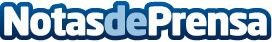 B-FY desembarca en el sector educativo para atajar el creciente fraude en la formación online Identificar al alumno con tecnología de identificación omnicanal disminuye más del 50% la posibilidad de sufrir ataques informáticos. Según Gartner, implementar la identificación sin contraseña es una prioridad para las empresas a nivel global. A medida que los exámenes y trámites educativos en línea se popularizan, verificar la identidad de las personas se hace cada día más imprescindible  
Datos de contacto:Círculo de Comunicación910 001 948  Nota de prensa publicada en: https://www.notasdeprensa.es/b-fy-desembarca-en-el-sector-educativo-para Categorias: Nacional Educación Programación Ciberseguridad Dispositivos móviles http://www.notasdeprensa.es